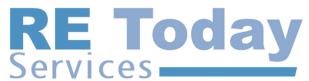 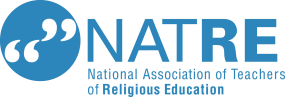 Primary RE Long Term Plan 2024-2027 - Hollinsclough CE AcademyYear Group Autumn 1 Autumn 2 Spring 1 Spring 2 Summer 1 Summer 2 Reception EYFS Unit 1 Why is the word God so important to Christians? 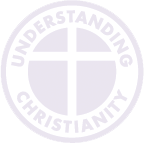 (Creation) Unit 2 Why do Christians perform Nativity plays at Christmas? (Why is Christmas special for Christians?) (Incarnation) Unit 3 Being special: where do we belong? (Thematic) Unit 4 Why do Christians put a cross on their Easter garden? (Why is Easter special to Christians?) (Salvation) Unit 5 Which places are special and why? (Thematic) Unit 6 Which stories are special and why? (Thematic) Badgers Year A 2024-2025Unit 7 Who do Christians say made the world? (Creation) Unit 23 What do Christians learn from the creation story? (Creation/Fall)Unit 13What is the good news Christians believe Jesus brings?  (Gospel) Unit 14 What is the good news Christians believe Jesus brings? (Gospel)Unit 11 What does it mean to belong to a faith community? (Thematic) Unit 12 How should we care for the world and for others, and why does it matter? (Thematic) BadgersYear B 2025-2026 Unit 8 Why does Christmas matter to Christians? (IncarnationUnit 20 What is the Trinity and why is it important for Christians? (Incarnation/God)  Unit 16 Why does Easter matter to Christians? (Salvation)Unit 9 Who is Jewish and how do they live? (Judaism)   Unit 22 How do festivals and family life show what matters to Jewish people? (Judaism)Unit 18 What makes some places special to believers? (Thematic) BadgersYear C2026-2027 Unit 10 What do Christians believe God is like? (God) Unit 19 What is it like for someone to follow God? (People of God) Unit 15 Who is a Muslim and how do they live? (Part 1) (Islam) Unit 17 Who is a Muslim and how do they live? (Part 2) (Islam)  Unit 21 How do festivals and worship show what matters to a Muslim? (Islam)Unit 24 How and why do people try to make the world a better place? (Thematic) FoxesYear A2024-2025 Unit 25 What kind of world did Jesus want? (Gospel) Unit 37 Christians and how to live: what would Jesus do? (GospelUnit 31 What does it mean if Christians believe God is Holy and loving? (God) Unit 27 What do Hindus believe God is like? (Hindus)Unit 29 What does it mean to be a Hindu in Britain today? (Hindus) Unit 39 Why do Hindus want to be good? (Hindus)FoxesYear B2025-2026   Unit 26 For Christians, when Jesus left; what was the impact of Pentecost? (Kingdom of God)Unit 41 For Christians, what kind of king is Jesus?  (Kingdom of God)Unit 34 Creation and science, conflicting or complimentary? (Creation/Fall)Unit 35 How can following God bring freedom and justice?  (People of God)  Unit 33 Why is the Torah so important to Jewish people? (Judaism)  Unit 30 How and why do people mark the significant events of life? (Thematic)FoxesYear C2026-2027  Unit 28 Why do Christians call the day that Jesus died ‘Good Friday’? (Salvation) Unit 40 What difference does the resurrection make to Christians? (What do Christians believe Jesus did to ‘save’ people?) (Salvation) Unit 38 Why do Christians believe that Jesus was the Messiah? (Incarnation)Unit 32 What does it mean to be a Muslim in Britain today? (Islam)  Unit 36 What matters most to Humanists and Christians? (Thematic)Unit 42 Why do some people believe in God and some not? How does faith help people when life gets hard? (Thematic) 